DETAILED LESSON PLAN (DLP)Learning Area: Araling Panlipunan 6		Quarter: Unang Markahan				Week: Ikaapat na LinggoPamantayang Pangnilalaman (Content Standards)Naipamamalas ang mapanuring pag-unawa at kaalaman sa bahagi ng Pilipinas sa globalisasyon batay sa lokasyon nito sa mundo gamit  ang mga kasanayang pangheograpiya at ang ambag ng malayang kaisipan sa pag-usbong ng nasyonalismong Pilipino.Naipamamalas ang mapanuring pag-unawa at kaalaman sa bahagi ng Pilipinas sa globalisasyon batay sa lokasyon nito sa mundo gamit  ang mga kasanayang pangheograpiya at ang ambag ng malayang kaisipan sa pag-usbong ng nasyonalismong Pilipino.Naipamamalas ang mapanuring pag-unawa at kaalaman sa bahagi ng Pilipinas sa globalisasyon batay sa lokasyon nito sa mundo gamit  ang mga kasanayang pangheograpiya at ang ambag ng malayang kaisipan sa pag-usbong ng nasyonalismong Pilipino.Naipamamalas ang mapanuring pag-unawa at kaalaman sa bahagi ng Pilipinas sa globalisasyon batay sa lokasyon nito sa mundo gamit  ang mga kasanayang pangheograpiya at ang ambag ng malayang kaisipan sa pag-usbong ng nasyonalismong Pilipino.Naipamamalas ang mapanuring pag-unawa at kaalaman sa bahagi ng Pilipinas sa globalisasyon batay sa lokasyon nito sa mundo gamit  ang mga kasanayang pangheograpiya at ang ambag ng malayang kaisipan sa pag-usbong ng nasyonalismong Pilipino.Pamantayan sa Pagganap (Performance StandardsNaipamamalas ang pagpapahalaga sa kontribosyon ng Pilipinas sa isyung pandaigdig batay sa lokasyon nito sa mundo.Naipamamalas ang pagpapahalaga sa kontribosyon ng Pilipinas sa isyung pandaigdig batay sa lokasyon nito sa mundo.Naipamamalas ang pagpapahalaga sa kontribosyon ng Pilipinas sa isyung pandaigdig batay sa lokasyon nito sa mundo.Naipamamalas ang pagpapahalaga sa kontribosyon ng Pilipinas sa isyung pandaigdig batay sa lokasyon nito sa mundo.Naipamamalas ang pagpapahalaga sa kontribosyon ng Pilipinas sa isyung pandaigdig batay sa lokasyon nito sa mundo.Pamantayan sa Pagkatuto (Learning Competencies)4. Nasusuri ang konteksto ng pag- usbong ng liberal na ideya tungo sa pagbuo ng kamalayang nasyonalismo 4.1 Natatalakay ang epekto ng pagbubukas ng mgadaungan ng bansa sa pandaigdigang kalakalan 4.2 Naipaliliwanag ang ambag ng pag-usbong ng uring mestizo at ang pagpapatibay ng dekretong edukasyon ng 1863AP6PMK-Ib-4 4. Nasusuri ang konteksto ng pag- usbong ng liberal na ideya tungo sa pagbuo ng kamalayang nasyonalismo 4.1 Natatalakay ang epekto ng pagbubukas ng mgadaungan ng bansa sa pandaigdigang kalakalan 4.2 Naipaliliwanag ang ambag ng pag-usbong ng uring mestizo at ang pagpapatibay ng dekretong edukasyon ng 1863AP6PMK-Ib-4 4. Nasusuri ang konteksto ng pag- usbong ng liberal na ideya tungo sa pagbuo ng kamalayang nasyonalismo 4.1 Natatalakay ang epekto ng pagbubukas ng mgadaungan ng bansa sa pandaigdigang kalakalan 4.2 Naipaliliwanag ang ambag ng pag-usbong ng uring mestizo at ang pagpapatibay ng dekretong edukasyon ng 1863AP6PMK-Ib-4 4. Nasusuri ang konteksto ng pag- usbong ng liberal na ideya tungo sa pagbuo ng kamalayang nasyonalismo 4.1 Natatalakay ang epekto ng pagbubukas ng mgadaungan ng bansa sa pandaigdigang kalakalan 4.2 Naipaliliwanag ang ambag ng pag-usbong ng uring mestizo at ang pagpapatibay ng dekretong edukasyon ng 1863AP6PMK-Ib-4 4. Nasusuri ang konteksto ng pag- usbong ng liberal na ideya tungo sa pagbuo ng kamalayang nasyonalismo 4.1 Natatalakay ang epekto ng pagbubukas ng mgadaungan ng bansa sa pandaigdigang kalakalan 4.2 Naipaliliwanag ang ambag ng pag-usbong ng uring mestizo at ang pagpapatibay ng dekretong edukasyon ng 1863AP6PMK-Ib-4 Day 1 ( JUNE 26,2017)Day 2 ( JUNE 27,2017)Day 3 ( JUNE 28,2017)Day 4 (JUNE 29,2017)Day 5 (JUNE 30,2017)Layunin (Lesson Objectives)   NO CLASS  ( HOLIDAY)   EDIL’FTR1.Naipapaliwanag ang kahulugan ng pagbubukas ng Suez Canal sa pandaigidigang kalakalan2. Masigasig na makakasali sa brainstorming at talakayan tungkol sa mga epekto ng pagbubukas ng Suez Canal3. Nakakagawa ng isang concept map tungkol sa mga sanhi at bunga ng pagbubukas ng suez canal1.Natatalakay ang epekto ng pagbubukas ng mga daungan sa bansa.2.Napapahalagahan ang epekto ng pagbubuakas ng mga daungan ng bansa sa pandaigdigang kalakalan.3. Nakakalikha ng poster tungkol sa epekto ng pagbubukas ng mga daungan ng bansa sa pandaigdigang kalakalan.  1. Naipapaliwanag kung paano umusbong ang gitnang uri sa  lipunan sa Pilipinas.2.Napahahalagahan ang epekto ng pag-usbong ang gitnang uri sa lipunang Pilipino.3. Nakakagawa ng isang concept map na napag-ugnay ugnay ang  dahilan sa pag-usbong ng gitnang uri1.Nakapagtatala ng mga dahilan sa pagsasabatas ng Dekretong Edukasyon ng 1863 at mga naging epekto nito;2.Nakapagpapahalaga sa mga kabutihang dala ng edukasyon.3. Nakakagawa ng poster na may bisaya slogan na nagpapakita ng kahalagahan ng edukasyonPaksang-Aralin (Subject-Matter)Pagbubukas ng Pilipinas sa pandaigdigang kalakalan “Pagbubukas ng Suez Canal:Epekto ng Pagbubukas ng mga Daungan sa Bansa sa Pandaigdigang Kalakalan Pag-usbong ng gitnang uriPagpapatibay ng Dekretong Edukasyon ng 1863Kagamitang Panturo (Learning Resources)TM, TG, Curriculum Guide 6, MG BOW 2016, OthersKayamanan Batayan at Sanayang Aklat sa Araling Panlipunan 6 p. 21-31TM, TG, Curriculum Guide 6, MG BOW 2016, OthersKayamanan Batayan at Sanayang Aklat sa Araling Panlipunan 6 p. 21-31TM, TG, Curriculum Guide 6, MG BOW 2016, OthersKayamanan Batayan at Sanayang Aklat sa Araling Panlipunan 6 p. 21-31TM, TG, Curriculum Guide 6, MG BOW 2016, OthersKayamanan Batayan at Sanayang Aklat sa Araling Panlipunan 6p. 21-31Pamamaraan (Procedure)A. Reviewing  Previous lesson/s or presenting the new lessonBalik-aralBakit mahalaga ang lokasyon ng Pilipinas?Ganyakin ang mga bata sa pamamagitan ng paguo ng semantic web. Isulat sa mga bata ang naisip nilang salita kaugnay ng salitang nasyonalsimo.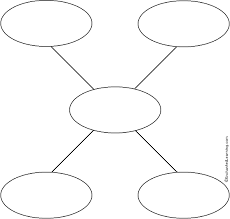 Pagpapakita ng talaan tungkol sa sanhi at bunga ng pagbubukas ng Suez Canal.Punan ang tsart ng mga impormasyon na nagsasaad ng mga sanhi at bunga ng pagbukas ng Suez CanalGamit ang Semantic Web  Anu-ano ang naganap na pagbabago sa Pilipinas sa pagbubukas ng Suez Canal?TAMA o MALI: Magkaroon ng review sa nakaraang leksyon sa pamamagitan ng pagtatanong ng mga katanungang sasagutin ng Tama o Mali. Kung ang sasagot ng Tama ang mga mag-aaral, sila ay tatayo. Kung Mali naman ang kanilang sasagot, sila ay uupo sa kanilang upuan.B. Establishing a Purpose for the LessonMalalaman ang kahalagahan ng pagbubukas ng Suez Canal sa pandaigdigang kalakalan (Basahin at ipaliwanag ni titser ang pagbubukas ng Suez Canal sa pandaigdigang Kalakalan)Pagpapakita ng larawan ng pinakamalapit at pinakakilalang  daungan sa kanilang lugar.Ipalarawan sa mga bata ang ipinakitang mga daunganPaglalahad sa mga bata ng kanilang pangkatang gawain.Pass the ball: Itanong sa mga mag-aaral kung bakit mahalaga ang kanilang pag-aaral dito sa paaralan. Magpapaikot at magpapasa ng isang Bola ang mga mag-aaral habang tumutugtog ang musika. Ang sino mang may hawak ng bola sa paghinto ng musika ang siyang sasagot sa tanongC. Presenting Examples/Instances Maipapaliwanag ang kahalagahan ng pagbubukas ng Suez CanalPagpapakita ng video ng mga sinaunang daungan sa PilipinasPangkatang Gawain gamit ang Concept Map: Pangangalap ng datos gamit ang aklatGroup 1 – Isulat ang mga pagpababago sa pangkabuhayan noong umusbong ang gitnang uri.Group 2 - Isulat ang mga pagpababago sa larangan ng edukasyon noong umusbong ang gitnang uri.Gamit ang Radio Broadcasting:Group 3: Ipahayag sa kaklase ang kinahihinatnan sa pag-usbong ng gitnang uriIlahad sa mga mag-aaral ang naging adhikain ng pamahalaang Espanyol sa pagtatag ng Sistema ng edukasyon sa ating bansa upang tugunan ang mabilis na paglaganap ng kaisipang liberal.D. Discussing New ConceptsModelling: Concept MappingMagpapakita ang teacher ng concept mapping at ipapaskil niya ito sa pisara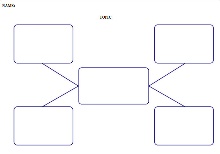 Ano-ano ang pangyayaring nagbunsod sa pagbukas ng Suez Canal?Bakit mahalaga sa mga mamamayang Europeo at Pilipino ang pagbukas ng Suez Canal? Ano-ano ang mga sanhi at bunga ng pagbukas ng mga Pilipino sa pandaigdigang kalakalan?Pangkating-Gawain (5 grupo)Bigyan ng larawan ang bawat pangkat Larawan ng Kalakalang Galyon( silbi ng galyon sa panahon ng EspanyolThink-Pair-Share Pagpapalitan ng kuro-kuro ukol sa mga pagbabagong naganap sa larangan ng pangkabuhayan at edukasyon batay sa nakalap na datos.Focused Group Discussion: Pangkatin ang klase sa 5-8 grupo. Bigyan sila ng hand-outs na naglalaman sa paksang aralin. Hayaan silang pag-usapan ang ito.E. Continuation of the Discussion of New ConceptsPair Group- Cooperative LearningIpaliwanag kung paano nakapaglakbay ang mga tao noong hindi pa naimbento ng mga barko, erplano at iba pang sasakyan.Paano nila naibenta ang kanilang produkto? Sa anong taong binuksan ang pandaigdigang kalakalan? Ipaliwanag ang kahalagahan ng pagbukas ng Suez Canal sa pandaigdigang kalakalanPagbibigay ng karagdagang impormasyon tungkol sa paksa:Epekto ng pagbukas ng mga daungan sa bansaData Retrieval Chart: Magbigay ng Blank Chart sa bawat pangkat. Ipatala sa mga mag-aaral ang mga dahilan sa pagsasabatas ng Dekretong Edukasyon ng 1863 at ang mga nagging epekto nito sa bayan.F. Developing MasteryIndependent Practice Pagpapaliwanag sa kahalagahan ng pagbukas sa Suez CanalPaggawa ng concept map tungkol sa mga epekto sa pagbukas ng daungan sa bansaMagtalakayan, Buuin o Lagumin ang mga natapos na mga Data Retrieval Chart ng mga mag-aaral.G. Finding Practical Applications of Concepts and Skills in Daily LivingApplication: Buuin ang mga bata sa apat na grupo at ipatukoy ang sanhi at bunga ng pagbubukas ng suez canal sa pamammagitan ng venn digaram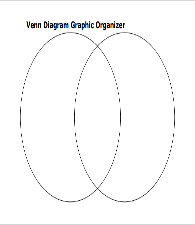 Pagsulat ng sanaysay tungkol sa kahalagahan ng mga daungan at epekto nito sa ekonomiya ng bansa. Lagyan ng pamagat ang iyong nagawang sanaysay.Pass the ball: Itanong sa mga mag-aaral kung paano nila mapapahalagahan ang edukasyon. Magpapaikot at magpapasa ng isang Bola ang mga mag-aaral habang tumutugtog ang musika. Ang sino mang may hawak ng bola sa paghinto ng musika ang siyang sasagot sa tanongH. Making Generalizations and Abstractions  about the LessonIpapanood sa mga bata ang video tngkol sa pagbubukas ng suez canal at itanong sa mga bata kung paano nakakatulong ang pagbukas ng Suez Canal sa pandaigdigang kalakalan?Ano-ano ang epekto sa pagbukas ng daungan sa bansa? Ang pag-usbong ng gitnang uri ay nagdulot ng positibong resulta sa larangan ng edukasyon at kabuhayanPoster/Slogan Making: Pagawain ang bawat pangkat ng Bisaya Slogan na nagpapakita ng kahalagahan ng edukasyon. Sa baba ng slogan, magpasulat sa kanila ang 5 – 10 impormasyong kanilang natutunan o naintindihan sa pagsasabatas ng Dekretong Edukasyon ng 1863. I. Evaluating LearningPagsulat ng JournalIpaliwanag ang kahalagahan ng pagbukas ng Suez CanalIpasadula ang mga pangyayaring naganap sa daungan.Gumawa ng sanaysay tungkol sa kahalagahan ng pag-usbong ng gitnang uri sa larangan ng edukasyon at kabuhayan.Sagutin ang mga tanong:1-2. Magbigay ng dalawang dahilan kung bakit itinatag o isinabatas ang Dekretong Edukasyon ng 1863.3-5. Magbigay ng limang epekto sa pagkakatatag ng Dekretong Edukasyon ng 1863.J. Additional Activities for Application or RemediationMaliban sa mga daungan, sa anong paraan pa naiaangkat ng mga tao ang kanilang mga produkto? RemarksReflectionA. No. of learners who earned 80% in the evaluation   B. No. of Learners who require additional activities for remediation who scored below 80%C. Did the remedial lessons work? No. of learners who have caught up with the lessonD. No. of learners who continue to require remediationE. Which of my teaching strategies worked well? Why did these work?F. What difficulties did I encounter which my principal or supervisor can help me solve?G. What innovation or localized materials did I use/discover  which I wish to share with other teachers?